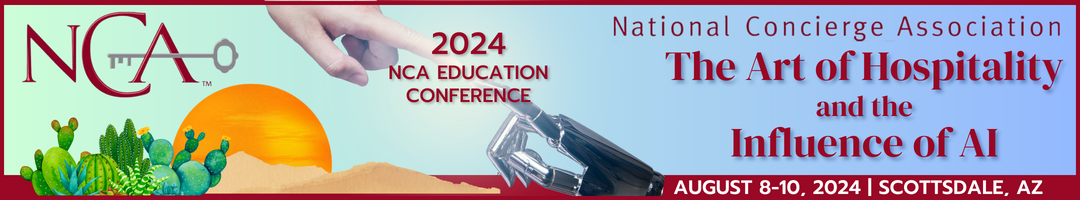 OFFICIAL CONFERENCE REGISTRATION FORMDEADLINE TO REGISTER WITH ROOM INCLUDED IS JULY 15, 2024Room availability is on a first-come, first-served basis while our supply of reserved rooms lasts at The Scottsdale Resort at McCormick Ranch, Scottsdale - RESERVE EARLY!Accommodations will not be held in lieu of payment or partial payment at any time.TO REGISTER ONLINE:Visit us at www.ncakey.org and click onto “NCA EVENTS”.    Scroll down to find the 2024 NCA Conference tab.  You will be redirected to complete an online registration form and pay via credit card.   Please note there is an additional charge for using your credit card for payment.   Registrations received without payment will not be considered officially registered.    TO REGISTER BY MAIL:If you prefer to pay by Check, send completed and signed registration form and check made payable to the National Concierge Association to the address listed below.  
National Concierge Association
NCA Conference 2024
Attn: Sara-ann Kasner
2920 Idaho Ave. N.
Minneapolis, MN 55427QUESTIONS:Please contact us at info@ncakey.org.NCA CONFERENCE POLICIESPlease complete all the information requested on this form.  No one (NCA member or non-NCA member attendee) will be considered officially registered for the conference without payment received in full at the time this registration is submitted.You may register online or via mail.   Please see address and contact information on page one of this form.GUESTS.   2024 “Guests” are defined as non-NCA (member) individual(s) who accompany a full paying 2024 NCA conference attendee to all “Guests Invited” events and activities which are listed as such on the agenda.   All guests must be a minimum of 21 years old and must be officially registered and paid for in advance no less than six (6) weeks prior to the start date of the conference.   No guest fees or registrations will be accepted at the door of a conference event or activity.   The full-paying registrant is ALWAYS responsible for the behavior of his or her guest(s).    Any guest asked to leave a conference event for disorderly conduct will include dismissal of the full-paying attendee as well and neither will be re-admitted to any future conference event.  In this instance, there will be no refund of payment for either the guest or the full paying attendee.REFUNDS.  If requested in writing before June 1, 2024, a one-half refund will be issued.   Please allow 4-6 weeks from the date of the refund request to receive the amount due in the form of a check made payable to the registrant.   Requests for refunds received after June 1, 2024, will not be honored.TRANSFER OF REGISTRATIONS. The National Concierge Association (NCA) is not obligated at any time to transfer unused paid registrations toward the payment of future conferences.   Paid registrations may be transferred to another attendee at any time prior to July 15, 2024.   Written requests to transfer, as well as a completed new written registration (on behalf of transferee) must be submitted to the Chief Executive Officer to be considered officially transferred and registered.HOTEL ROOM BLOCK RESERVATIONS.   Room registrations are on a first-come, first-served basis per the NCA reserved block of rooms for this conference.   The NCA encourages attendees to register as early as is possible to ensure accommodations at The Scottsdale Resort at McCormick Ranch.IN THE EVENT OF A SOLD-OUT ROOMS STATUS PRIOR TO JULY 15 DEADLINE.    The NCA will make every attempt to secure comparable accommodations at another hotel located as close to the host hotel as is possible.  However, the NCA does not guarantee accommodations after the secured room block is sold out.   If able to secure other accommodations, the attendee/registrant must pay any additional charges upon booking of rooms.ONLY SCOTTSDALE AREA MEMBERS AND/OR AREA RESIDENTS MAY REGISTER FOR “EVENTS ONLY” ATTENDANCE.  Provided the registrant lives and works within 50 miles of the Scottsdale area, the attendee may register for “events only.”    No room accommodations will be provided to “events only” attendees.IF THE NCA/THE SCOTTSDALE RESORT AT MCCORMICK RANCH CONTRACTUAL OBLIGATION HAS BEEN FULFILLED:  In this instance the NCA may extend the “events only” option to other attendees.RETURNED CHECKS/NSF.  Any check returned to the NCA from your bank marked “NSF” or “Account Closed” will be assessed a $50 penalty and must be paid immediately upon request via a certified check or money order.  Any registration remaining unpaid for this reason after the start of the conference date will be subject to all legal remedies to redeem monies owed to the National Concierge Association, including legal fees.The standard registration includes:  3 nights' accommodations, all events hosted by the NCA, and $30 towards the cost of your attendance at the dine-around Scottsdale event.   Please note:  Individual attendees are responsible for additional dine-around expenses (entrees, beverages and gratuity) which total above $30 per person included in the conference registration fee.   Restaurants do require credit card or cash. CORRECT REGISTRATION INFORMATION.  If you complete a paper registration, please print legibly and fill out ALL information.  Missing or incomplete information is not the responsibility of the Executive Board to verify or include.  Corrections or changes will not be made by the Executive Board.  Your information will be entered into the database, after which you will receive an automated electronic confirmation of the registration.  You are responsible for verifying that the information is correct.  2024 NATIONAL CONCIERGE ASSOCIATION CONFERENCE REGISTRATION Please type or print answers clearly.  The information listed on this form will appear on the official conference roster of attendees provided to all conference attendees.   NAME____________________________________________________TITLE_____________________________COMPANY__________________________________________________________________________________ADDRESS_____________________STATE_________PROVINCE___________ZIP__________________________ALTERNATE ADDRESS_________________________________________________________________________PHONE_____________________________________CELL____________________________________________EMAIL______________________________________________________________________________________GUEST NAME________________________________________________________________________________FOOD ALLERGIES/INTOLERANCES:  Please note while we will do all we can to ensure your request is honored by NCA engaged catering companies and The Scottsdale Resort at McCormick Ranch, the National Concierge Association is not responsible for the consumption of, nor the consequences of any food or beverage consumed during the entire length of this conference.  Please list here all that apply to you.  If for a guest, please print the name of the guest here_____________________________________________________._____Vegetarian			_____Gluten-free	     	_____Other, please explain below: ________________________________________________________________________________Meal Choice for Gala Dinner on Saturday 8/10:____ Chicken Entree____ Vegetarian EntreeFIELD OF CONCIERGE OR ASSOCIATE OR HOSPITALITY SERVICE:___ Corporate	 ___ Hotel       ___ Residential       ___ Civic      ___ Academic      ___ Medical    ___ Private Club     ___ Privately owned Concierge Services      ___ Conference Services    ___ Church ___ Other, please explain________________________________________________________________________ I have been an NCA member since ______(year).  Member of the ________________________________ Chapter ___ I am NCA Certified	___I am an NCA Endorsed Partner (If EP Gold or VIP, please note that here)________________________________ I am not an NCA member    ___I would like more information about becoming an NCA member.Please check below all provisions for which you are paying.   Total the amount due at the bottom of the page.____Single Registration							$ 995.00 
Includes 3 night’s accommodations at The Scottsdale Resort at McCormick Ranch (Aug.8, 9 & 10, 2024) and all NCA hosted events, activities and meals. Please see Standard Registration information as noted above.          ____#Extra room night(s) 							$ 165.00 	Extra date(s):    ______ August 6    _____August 7         ____Guest fee (with Paid registration)					$ 490.00Includes Keynote Speaker Luncheon and Gala Awards dinner and all “Guest Invited” 
events listed on the agenda.___ Gala Only Guest (Guest must be with a paid Attendee)			$ 175.00____Chapter Leaders Team Meeting 					$ 55.00____Single registration							$1,250.00Includes 3 night’s accommodations at The Scottsdale Resort at McCormick Ranch (Aug.8, 9 & 10, 2024) and all NCA hosted events, activities and meals. Please see Standard Registration information as noted above.     ____#Extra room night(s)							$165.00 	Extra date(s):    ______ August 6	______August 7       ____Guest fee 								$ 615.00Includes Keynote Speaker Luncheon and Gala Awards dinner and all “Guest Invited” 
events listed on the agenda. “Events Only” NCA SCOTTSDALE Area attendees onlyRegistrants must live and/or work within 50 miles of Scottsdale.(If registering for hotel accommodations and events, please complete the NCA members registration.)____Events only (for NCA Scottsdale area members only)			$490.00TOTAL DUE FOR 2024 NCA CONFERENCE				$_____________REMEMBER, YOUR CONFERENCE REGISTRATION IS NOT CONFIRMED UNTIL PAYMENT IS RECEIVED